  Little Bees Children Self Help Group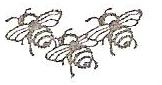 P.O. BOX 54048-00200, Nairobi Mobile: 0722-455222Email: slittlebees@yahoo.com 14th May 2012FROM: BRENDA ACHIENG TO: SPONSOR SPANSO HERMANNDear our new Sponsor Spanso Hermann,RE: DAP REPORT FROM JANUARY TO APRIL 2012Warm greetings from Kenya from Little Bees Centre. Brenda has few friends, he likes to play kora, jumping over the rope and playing with dolls. She likes maths most in her subjects. Brenda was happy when she saw Alex De Rocha, she gave a message of greetings that Alex may send you her greetings. She has asked me, did you receive her greetings? She was also taken in videotape. Brenda is always happy with her sponsorship and whispers to me, “will my sponsors come to our school like Alex De Rocha has come to Little Bees School?” She was happy seeing Aelx eating ugali in school. Brenda talks less, but she is wise. Though Kenya is having rainy seasons, but Brenda has been fine in health, no problem going on well with her new class. Thank you. Yours sincerely, Lucy Odipo.